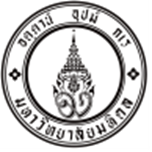 หลักเกณฑ์การพิจารณาให้ทุนสนับสนุนนักศึกษาระดับบัณฑิตศึกษาในการเดินทางไปนําเสนอผลงานในที่ประชุมวิชาการระดับนานาชาติ โดยมีคุณสมบัติดังต่อไปนี้  เป็นนักศึกษาระดับบัณฑิตศึกษาที่กำลังศึกษาในหลักสูตรระดับปริญญาโท และปริญญาเอกทุกหลักสูตรของคณะฯ ทั้งชาวไทยและชาวต่างชาติเป็นผู้มีความประพฤติดีระหว่างการศึกษาในเกณฑ์ ดีเยี่ยมเท่านั้น โดยได้รับการรับรองจากหัวหน้าภาควิชา หรือหัวหน้ากลุ่มสาขาวิชาต้องมีรายชื่อเป็นลําดับแรกหรือเป็น Corresponding author ของผลงานที่จะไปนําเสนอ และหัวข้อวิจัยที่นำเสนอเป็นส่วนหนึ่งของวิทยานิพนธ์ (Thesis) ซึ่งต้องได้รับการประกาศจากบัณฑิตวิทยาลัยให้ทำวิจัยได้ไม่เคยได้รับทุนสนับสนุนนักศึกษาระดับบัณฑิตศึกษา ในการเดินทางไปนําเสนอผลงาน ในที่ประชุมวิชาการระดับนานาชาติ ผู้ขอรับทุนมีสิทธิสมัครขอรับทุนได้เพียง 1 ครั้ง ตลอดระยะเวลาการศึกษาผลงานตีพิมพ์ต้องระบุสถาบัน“คณะแพทยศาสตร์โรงพยาบาลรามาธิบดี” เป็นสถาบันของผู้รับทุนแห่งเดียวเท่านั้น          สามารถดำเนินการและส่งใบสมัครขอทุนฯ ก่อนรอบการพิจารณาทุนฯ ตามกำหนดดังนี้ รอบกำหนดส่งใบสมัครประกาศอนุมัติกำหนดการเดินทาง1หมดเขตวันที่ 10  ธันวาคมภายในวันที่  15 มกราคมหลังจากประกาศอนุมัติทุนฯ2หมดเขตวันที่ 10  มีนาคมภายในวันที่    15 เมษายนหลังจากประกาศอนุมัติทุนฯ3หมดเขตวันที่ 10  มิถุนายนภายในวันที่    15 กรกฎาคมหลังจากประกาศอนุมัติทุนฯ4หมดเขตวันที่ 10 กันยายนภายในวันที่    15 ตุลาคมหลังจากประกาศอนุมัติทุนฯ